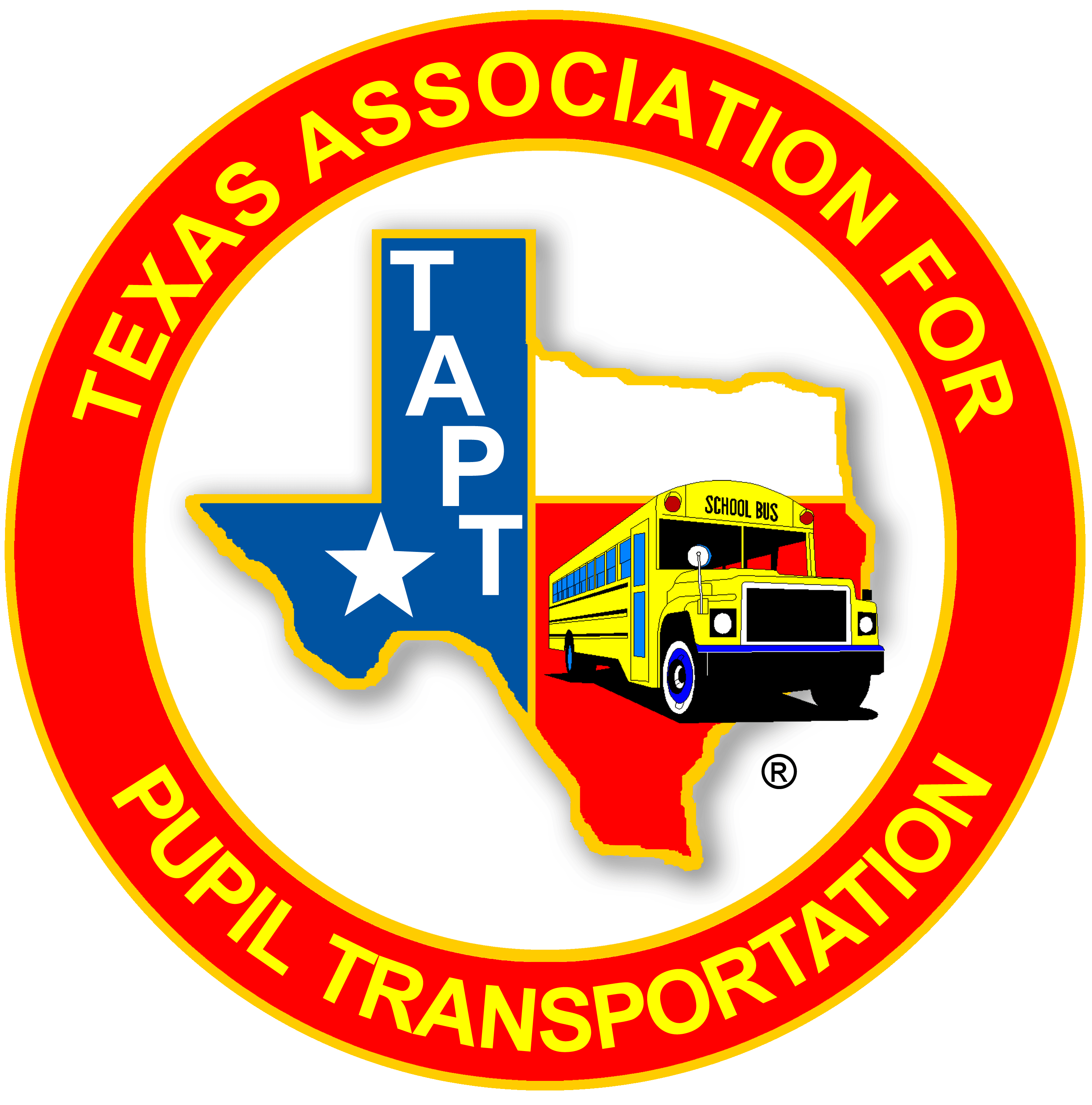 Instructor NameTitleDistrictEmail address.Instructor NameTitleDistrictEmail address.Thank you for attending this TAPT Professional Development Course.  We appreciate your attendance and look forward to seeing you at future TAPT Events.  Your Class Completion Certificate will be emailed to you in 7-10 days.We would love to hear from you with any questions or comments.For more information regarding TAPT Professional Development Courses or Professional Certification Program, please see www.TAPT.com and select the Education TAB orEmail Marisa@tapt.com